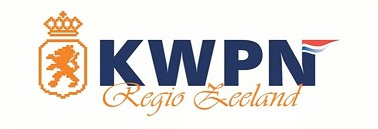 Verslag Algemene Najaars Ledenvergadering 

Opening.Perry opent deze bijzondere vergadering om 20.00 uur en heet iedereen welkom.Afwezig met kennisgeving: Jan de Feyter. (Ralph van Venrooy zal de fokkerijraad doen).Notulen Algemene Voorjaars Ledenvergadering van 10 maart 2020.De notulen worden goedgekeurd en vastgesteld.Mededelingen en ingekomen stukken.Er zijn geen ingekomen stukken.Huldiging.Mamorkus (ferdinand x Jazz), moeder Ritamorka gefokt door Loucky Hagens is goedgekeurd bij het KWPN. Keuringen.Evaluatie SK/CK.Deelname was prima en boven verwachting. Ondanks de beperkingen in verband met de Corona maatregelen kunnen we terugkijken op een geslaagde dag. Probleem voor dit jaar was dat er weinig stallen verhuurd konden worden, maar dat feitelijk niet nodig was. Voor de toekomst wanneer SK en CK samen worden georganiseerd, is het aantal beschikbare stallen belangrijk i.v.m. het mee kunnen nemen van meerdere paarden.De omheining werd positief gezien, deze was veilig en mooi. Over het algemeen waren de leden positief over gehele accommodatie ondanks alle coronamaatregelen.SK 2021 (SP/DP).CK 2021.Hierbij wordt ook punt B meegenomen.Perry oppert het idee om de keuring van de springpaarden samen te laten gaan met een wedstrijd vrij springen voor jonge paarden. Eventueel zou de springwedstrijd bij Piet een optie kunnen zijn?Deze valt wel vroeg in het seizoen wat problematisch zou kunnen zijn met keuringsklaar maken.Meerdere leden zijn voordelen van alles op 1 dag organiseren, andere zouden de veulens thuishouden. Een idee zou zijn om de veulens op vrijdag te laten keuren en de kampioenschappen op zaterdag. Het bestuur neemt de suggesties mee en komt met een voorstel tijdens de voorjaars ledenvergadering in 2021.Activiteitenkalender 2021.Workshop keuringsklaar maken.Bij een workshop beoordeling van paarden mogelijk splitsen in oa. beenproblemen, rugproblemen. Dit kan ondersteunt worden met eventueel een dierenarts, filmpjes en foto’s.Begroting 2021.Doordat er vanwege Corona weinig georganiseerd mocht worden wordt er voor 2020 een positief resultaat verwacht. Het bestuur stelt voor om de begroting voor 2021 hetzelfde te laten zijn dan de begroting 2020.De begroting wordt vastgesteld.Mededelingen Ledenraad.Strategie KWPNHet strategisch plan wordt besproken.Ondersteuning van de leden met betrekking tot fokkerij en vermarkten van sportpaard.KWPN wil gezonde vereniging zijn en faciliteren van de leden.Jaarplan 2021.Het jaarplan wordt besproken door Perry.Een aantal opmerkingen vanuit de leden volgt: * KWPN magazine digitaliseren en leden de keuze geven om het op papier of digitaal te ontvangen.* Eventueel een extra bijdrage  indien je het magazine wel wilt ontvangen.Begroting 2021.De begroting wordt besproken.Mededelingen Fokkerijraad.Een aantal dingen zijn veranderd:Premiehengst is ingevoerd, ook voor niet KWPN-geregistreerd.Sportpredicaat ruinen en niet goedgekeurde hengsten toevoegen aan alle KWPN fokrichtingen. Ook voor mennen in de richting dressuur en springenDe afstammelingen keuring voor de fokrichting dressuur te behouden en springen te laten vervallen. (het lineair thuisscoren van veulens zal wel behouden blijven).Merries met een register-a papier kunnen naar de stamboekkeuring zonder aanvullende eisen voor stamboek opname, ster en voorlopig keur. - Ook kunnen ze net als veulens worden uitgenodigd voor de Nationale Merrie Keuring - Register A merries moeten voor het definitieve keur en elite predicaat aan de aanvullende voorwaarden voldoen (spat/straalbeen & D-OC).Bestuursverkiezing.Aftredend en niet herkiesbaar: Dhr K  (Kees) Minderhoud.  Het bestuur draagt Mevr N. (Nadine) Timmerman voor.Formeel is Kees in 2017 gestart als opvolger van Sam Moens. Hij heeft zelf een technische achtergrond en daarom “petje af” om de taak van penningmeester op je te nemen. Kees heeft altijd veel werk gedaan voor de SK/CK. Ook is hij een verdienstelijk fokker. Kees wordt bedankt voor zijn inzet in de afgelopen jaren. Kees blijft wel beschikbaar als vrijwilliger. Het was een zoektocht naar een nieuwe penningmeester, maar het bestuur heeft iemand gevonden. Het bestuur draagt Nadine Timmerman voor. Nadine wordt zonder tegenstemmen goedgekeurd. Nadine stelt zichzelf even voor.Hippisch Jongeren Platform Zeeland.Er waren dit jaar door Corona minder activiteiten dan voorgaande jaren. Maar de hengstenkeuring in Den Bosch, het trainingsweekend zijn doorgegaan. Ook heeft er een online lezing plaatsgevonden. Voor 2021 staan de volgende activiteiten op de agenda:HJPZ-competitieMasterclass CKTheorieavonden over fokkerij.Stalbezoeken.Rondvraag.Augusta vroeg zich af of er gebruik is gemaakt van fokkerijplan vanuit HJPZ? Iedereen is persoonlijk benaderd, maar alleen Kelly de Jong heeft er gebruik van gemaakt. Zij heeft gedekt met Kenzo US.Augusta vond dat de hengsten bij de verrichtingen slecht in beeld kwamen. Ralph bevestigt dit en zegt dat alle hengsten voortaan individueel gefilmd gaan worden.Sluiting.Perry sluit om 22.00 uur de vergadering en bedankt een ieder voor zijn inbreng.